践行初心、防控有我---浅谈狂犬病防控体会东海县疾病预防控制中心  陈晓芹我，1991年8月，一个年仅二十岁的女孩从卫校毕业走上了疾病预防控制工作岗位，从此与狂犬病防控斗争结下了不解之缘，这一干，就是三十年。狂犬病是狂犬病毒所致的急性传染病，多见于犬、猫等动物，人多因被病兽咬伤而感染。临床表现为特有的恐水、怕风、咽肌痉挛、进行性瘫痪等。我国的狂犬病主要由犬传播。对于狂犬病尚缺乏有效的治疗手段，人患狂犬病后的病死率几近100%，患者一般于3～6日内死于呼吸或循环衰竭。面对所学的狂犬病理论知识，面对如此可怕的病死率数字，刚走上工作岗位的我感觉责任重大，任重道远。我县位于江苏省东北部，属农业大县。总人口约124万，常住人口约100万。辖区共19个乡镇街道，22家狂犬病暴露处置门诊。九十年代，那时工作没有电脑，也没有手机，信息传递非常慢。传染病报告、诊断都很不规范。自2004年传染病网络直报以来，2004 -2019年我县共报告20例狂犬病病人，100%死亡。三十年来，为做好狂犬病的防控工作，我做了大量工作，从狂犬病暴露处置门诊建设、从培训到宣传、从接种点接种到规范化门诊接种、从病例的流调到处置等。为做好当前我县狂犬病的防控，谈谈自己的几点建议及体会：1、要加强科普宣传力度，提高安全意识 　近年来，随着政府及疾控部门对狂犬病的宣传力度逐渐加大，群众对狂犬病的预防意识有了很大的提高，但仍有部分居民尤其是农村老百姓对相关知识了解较少，对狂犬病危害性认识不够，预防意识不强，警惕性不高等，存在较大的侥幸心理。因此，要根据实际采取多种形式、多渠道，宣传狂犬病的危害性、防范措施，以及被动物咬抓伤后的处置方法。2、要强化犬等动物的管理，加强疫情监测工作 　 我县是农业大县，农村及城区饲养犬只及猫狗等宠物仍然很多。尤其是农村由于主人疏于管理，有相当一部分犬成流浪犬，犬密度高，据相关调查及不完全统计，农村平均 100户有28只犬，但犬的免疫率仅约30%，拴养率仅为22%，犬间疫情难以控制。因此，要加强对犬养户的责任教育，主动给犬免疫，实行栓养管理。同时，要加强对犬只进行免疫注射 、登记 、挂牌 、发放 “家犬免疫证”管理等工作，加强犬类狂犬病的疫情监测工作。一经发现狂犬或疑似狂犬，立即向公安部门举报，对病犬立即捕杀；对无牌无证犬和拒不免疫的犬只，以及无人认领的野犬，一律进行强制性捕杀处理，消灭无人看管的流浪犬。3、要规范狂犬病疫苗接种管理，有效预防狂犬病的发生　 我县多年来一直重视规范化狂犬病暴露预防处置门诊的建设。2017年通过连云港市卫健委验收，全县共有21家狂犬病暴露预防处置门诊被指定为一级门诊、1家被指定为二级门诊。为我县规范犬伤后暴露处置、疫苗接种打下了坚实基础。规范狂犬病疫苗的采购管理，疫苗必须集中在县疾控中心统一采购供应，从而有效地防止劣质和假冒的疫苗流入基层，保证疫苗的质量和安全有效。2019年，全县共登记被犬、猫等动物咬伤者18343人 ，疫苗接种8万多剂次，狂犬病免疫球蛋白接种 1800余人。无接种疫苗后死亡病例发生。 4、要进一步完善相关法律法规，强化公共卫生服务 　 为防止犬只管理不严，无证无牌的野犬、流浪犬到处乱窜，无人管理犬等情况发生，必须健全相关法律法规，规范居民的养犬行为，明确职责；加强公安、城管、卫生、农业等部门协调，明确部门职责；要强化措施，抓住重点环节，做好各项防范管理工作。另外，狂犬病疫苗和免疫球蛋白的价格较高，部分农民被动物咬抓伤后会因费用问题放弃使用， 建议将有关费用报销纳入公共卫生服务和医保体系，以减轻他们的经济负担和压力。5、加强基层防保卫生人员的应急处置能力 　 由于我县基层卫生院防保人员力量不足、疫情监测和应急反应机制仍较薄弱，总体上防控能力仍需加强。因此，要进一步加快对乡镇卫生体制改革，健全乡村防疫队伍，从根本上解决基层防疫问题，切实增强对狂犬病的快速反应和应急处置能力，确保乡、村防疫工作的有序开展。狂犬病防治工作是一项长期的系统性的任务，必须切实做好一级预防和长效管理。二〇二〇年八月六日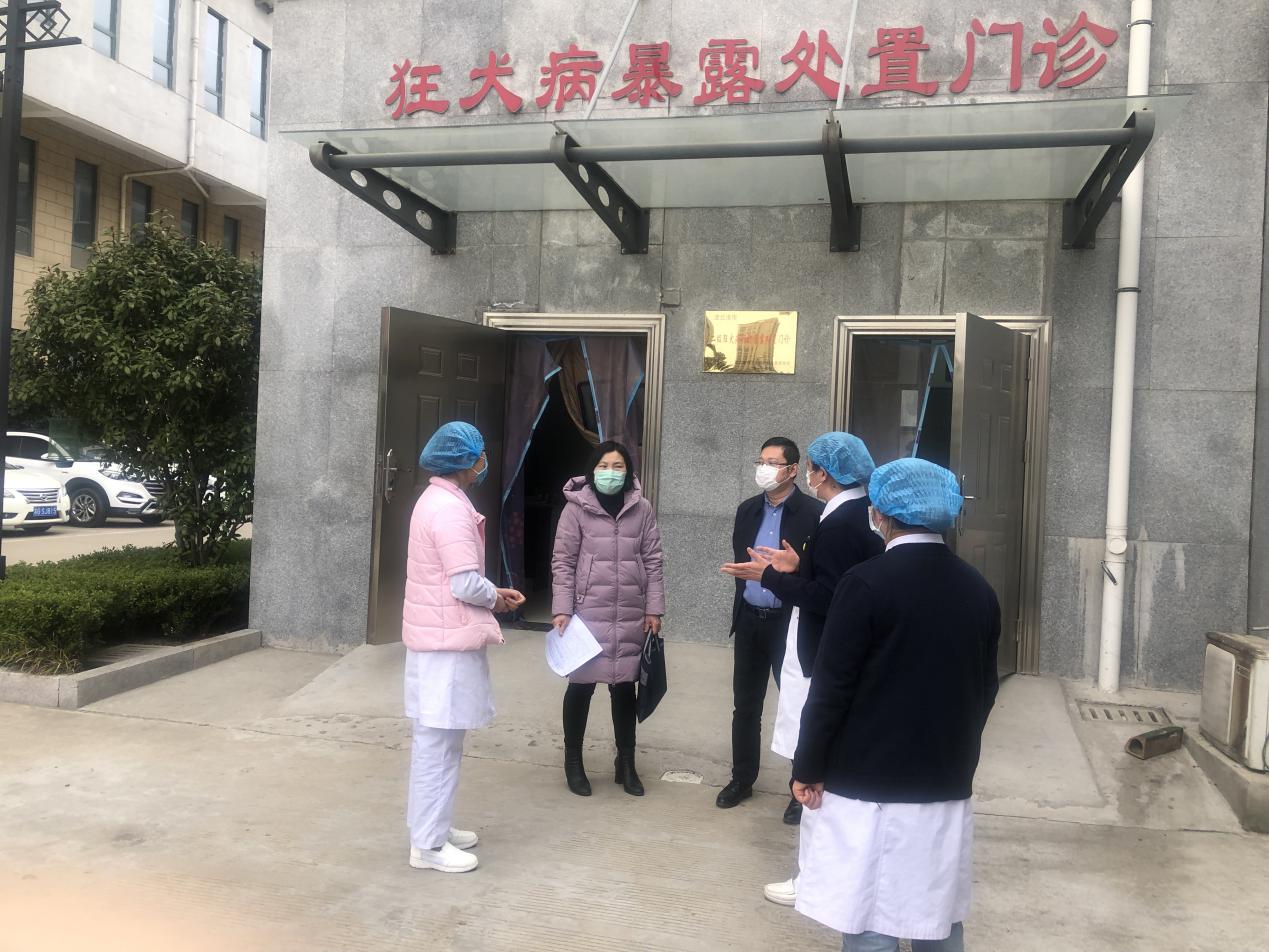 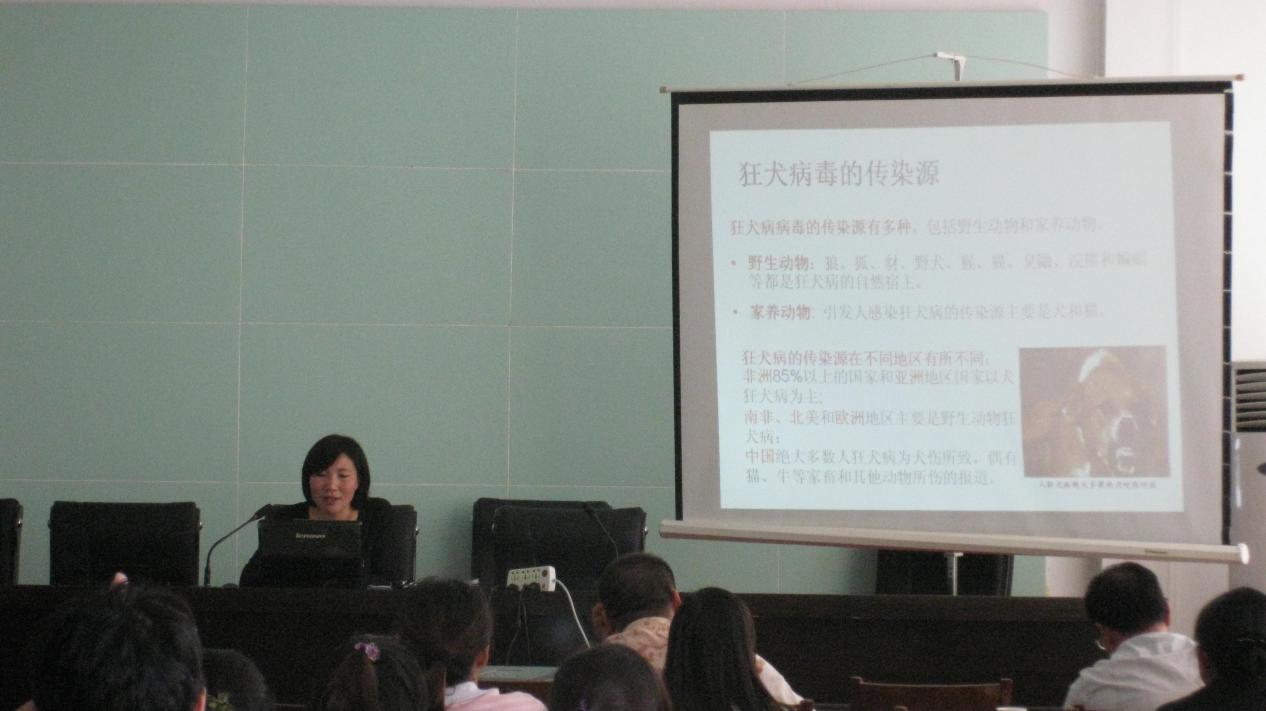 